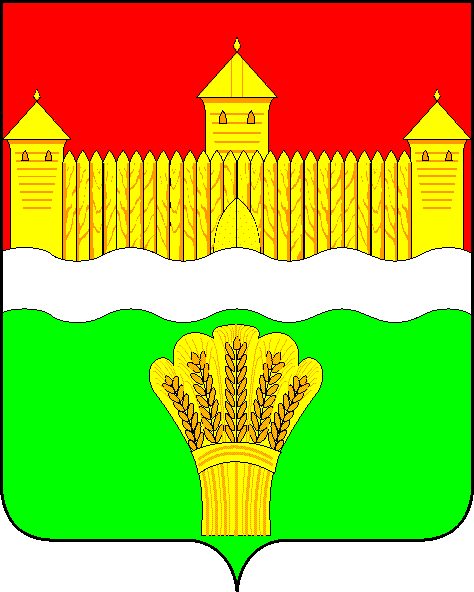 СОВЕТ НАРОДНЫХ ДЕПУТАТОВКЕМЕРОВСКОГО МУНИЦИПАЛЬНОГО РАЙОНАпятого созываСЕССИЯ № 22РЕШЕНИЕот «26» апреля 2018 № 274г. КемеровоОб установлении тарифов на услуги, оказываемые МУП «Жилищно-коммунальное управление Кемеровского района», на 2018 годРуководствуясь статьей 17 Федерального закона от 06.10.2003 № 131-ФЗ «Об общих принципах организации местного самоуправления в Российской Федерации», решением Совета народных депутатов Кемеровского муниципального района от 20.12.2012 № 120 «Об утверждении Порядка принятия решений об установлении тарифов на услуги, предоставляемые муниципальными предприятиями  и учреждениями», Уставом Кемеровского муниципального района, Совет народных депутатов Кемеровского муниципального районаРЕШИЛ:1. Установить тарифы на услуги, оказываемые муниципальным унитарным предприятием «Жилищно-коммунальное управление Кемеровского района», на 2018 год согласно приложению к настоящему решению.2. Признать утратившим силу решение Совета народных депутатов Кемеровского муниципального района от 27.06.2017 № 139 «Об установлении тарифов на услуги, оказываемые МУП «Жилищно-коммунальное управление Кемеровского района», на 2017 год».3. Муниципальному бюджетному учреждению «Редакция газеты «Заря» (О.Ю. Костенюк) опубликовать решение в районной газете «Заря», управлению информационных технологий (И.А. Карташов) обеспечить размещение решения на официальном сайте администрации Кемеровского муниципального района в информационно-телекоммуникационной сети «Интернет», аппарату Совета народных депутатов Кемеровского муниципального района обеспечить размещение решения на официальном сайте Совета народных депутатов Кемеровского муниципального района в сети «Интернет».4. Контроль за исполнением данного решения возложить на В.В. Денисова – председателя комитета по социально-экономическому развитию и жилищно - коммунальному хозяйству.5. Настоящее решение вступает в силу после его официального опубликования.Председатель Совета народныхдепутатов Кемеровскогомуниципального района                                                                 В.В. Харланович Глава района				     			          	            Г.В.ОрловПРИЛОЖЕНИЕ решению Совета народных депутатов муниципального района26.04.2018 г. № 274Тарифы на услуги, оказываемые МУП «Жилищно-коммунальное управление Кемеровского района», на 2018 год *применяется до момента утверждения единого тарифа на услугу по обращению с твердыми коммунальными отходами регулирующим органом.№ п/пНаименование услугиНаименование услугиЕд.изм. Тариф, руб. с НДС1Услуги автомобилей для проведения аварийно-восстановительных работ (УАЗ, Газель)Услуги автомобилей для проведения аварийно-восстановительных работ (УАЗ, Газель)руб./час.937,572Услуги бригады для проведения  аварийно-восстановительных работ (без стоимости материалов)Услуги бригады для проведения  аварийно-восстановительных работ (без стоимости материалов)руб./час.2594,953Услуги экскаватора JCB-4CXS-4WSSMУслуги экскаватора JCB-4CXS-4WSSMруб./час.1749,654Услуги автовышки KIA BONGO-IIIУслуги автовышки KIA BONGO-IIIруб./час.1128,595Услуги ЗИЛ-130 (5м3) ассенизаторская машинаУслуги ЗИЛ-130 (5м3) ассенизаторская машинаруб./час.1581,156Услуги ЗИЛ-130 с дизельной электростанциейУслуги ЗИЛ-130 с дизельной электростанциейруб./час.2297,157Услуги КАМАЗ  10тн.Услуги КАМАЗ  10тн.руб./час.1386,218Услуги КАМАЗ-65115 ДМК-70 дорожно-машинный комплексУслуги КАМАЗ-65115 ДМК-70 дорожно-машинный комплексруб./час.2263,799Услуги ЗИЛ-131Услуги ЗИЛ-131руб./час.1842,5110Услуги КАМАЗ КО-829Б (снегоуборочная машина, метелка с оборудованием)Услуги КАМАЗ КО-829Б (снегоуборочная машина, метелка с оборудованием)руб./час.1988,2311Услуги  Камаз с дизельной электростанциейУслуги  Камаз с дизельной электростанциейруб./час.2308,7912Услуги  Камаз с дизельной электростанцией и прогревочником(трансформатором 63 кВт)Услуги  Камаз с дизельной электростанцией и прогревочником(трансформатором 63 кВт)руб./час.2643,7313Услуги парогенератораУслуги парогенератораруб./час.915,8514Вывоз твердых коммунальных отходов*Вывоз твердых коммунальных отходов*руб./м3382,23